Objectif : Identifier et trouver des synonymes et des contraires. Trouve un synonyme (en un mot) et écris-le à côté.Récris chaque phrase en remplaçant le mot souligné par un synonyme.1. Cet exercice est très simple.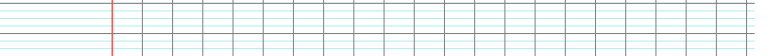 2. Il s’est exercé au tir.3. C’est là que la finale s’est déroulée.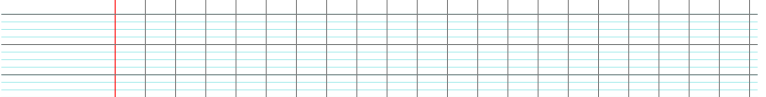 En classe, nous avons retravaillé les parles de la Reine des Neiges. Tu vas faire pareil mais en remplaçant chaque mot souligné par son CONTRAIRE, comme « content et triste ».L'hiver s'installe doucement dans la nuit
La neige est reine à son tour
Un royaume de solitude
Ma place est là, pour toujours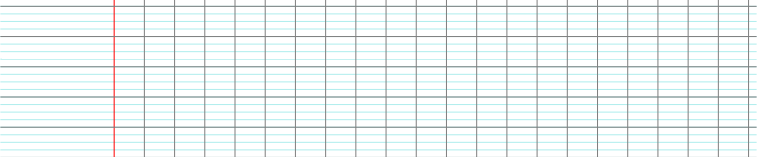 Trouve un synonyme (en un mot) et écris-le à côté.Récris chaque phrase en remplaçant le mot souligné par un synonyme.1. Ma maman arrose les fleurs.2. Sarah est en colère, elle crie.3. La souris mange un morceau de fromage.En classe, nous avons retravaillé les parles de la Reine des Neiges. Tu vas faire pareil mais en remplaçant chaque mot souligné par son CONTRAIRE, comme « content et triste ».L’été s'installe rapidement dans le jour
Le soleil est reine à son tour
Un royaume de compagnie
Ma place est ailleurs, à jamaisFRANÇAIS – Etude de la langue – Lexique (30 min)Leçon : Un synonyme est un mot qui veut dire à peu près la même chose qu'un autre mais qui ne s’écrit pas de la même manière.Par exemple : écolier et élèveUne habitationFabriquerUne halteEnormément CORRECTION FRANÇAIS – Etude de la langue – Lexique (20 min)BEAUjoli, élégant, magnifique, …AUTOMOBILEvoiture, véhicule, auto, …DROLErigolo, comique, amusant, … ANCIENvieux, …